PUBLIC NOTICEOSWEGO TOWNSHIP SPECIAL TOWN MEETINGNOTICE IS HEREBY TO THE LEGAL VOTERS, RESIDENTS OF THE TOWNSHIP OF OSWEGO, IN THE COUNTY OF KENDALL, STATE OF ILLINOIS, THAT THE SPECIAL TOWN MEETING OF THE SAID TOWNSHIP WILL TAKE PLACE ON TUESDAY, November 10, 2020 BEING THE SECOND TUESDAY OF SAID MONTH AT THE HOUR OF 7:15 O’CLOCK P.M.  AT THE OSWEGO TOWNSHIP BUILDING, 99 BOULDER HILL PASS, MONTGOMERY, ILLINOIS FOR THE TRANSACTIONS OF THE MISCELLANEOUS BUSINESS OF THE SAID TOWN; AND AFTER A MODERATOR HAVING BEEN ELECTED, WILL PROCEED TO HEAR AND DECIDE ON SUCH MEASURES AS MAY, IN PURSUANCE OF LAW, COME BEFORE THE MEETING, ESPECIALLY TO CONSIDER AND DECIDE THE FOLLOWING: THE POSTED AGENDA, WHICH INCLUDES; OLD BUSINESS INFORMATION; NEW BUSINESS, INCLUDING ADVISORY QUESTIONS OF CONSIDERATION; TOWNSHIP BOARD OF TRUSTEES HAS APPROVED THE AGENDA WHICH INCLUDES THE ABOVE ITEMS OF BUSINESS ALONG WITH A MOTION TO PROCEED UNDER ROBERTS RULES OF ORDER.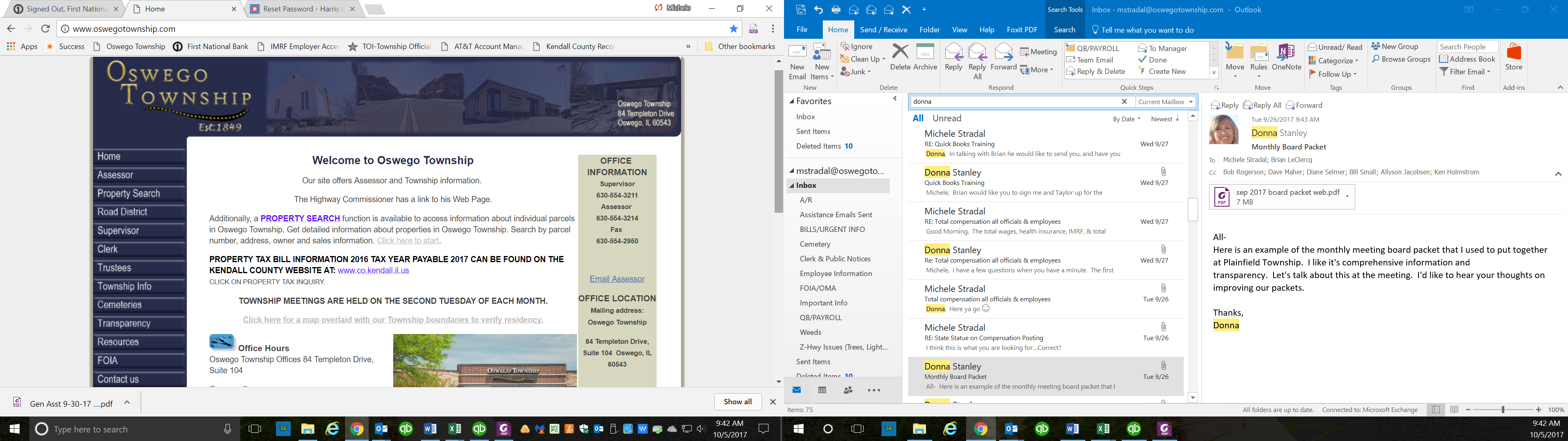 OSWEGO TOWNSHIP SPECIAL TOWN MEETING AGENDANOVEMBER 10, 2020 – 7:15 pm OR immediately following theRegular Township Monthly MeetingCALL TO ORDER - PLEDGE OF ALLEGIANCE – SIGN ATTENDANCE REGISTRATIONPUBLIC COMMENTSMOTION TO PROCEED UNDER ROBERTS RULES OF ORDERNOMINATION OF MODERATORSET SALARY OF MODERATORCLERK TO ADMINISTER OATH OF MODERATORAPPROVAL OF MINUTES OF JULY 21, 2020 ANNUAL MEETING OLD BUSINESSDiscussion and vote on Resolution 2020-RE-01 presented by electors for transfer of funds to   Permanent Road Fund.NEW BUSINESS Discussion and vote on Resolution 2020-09 approving the sale of 84 Templeton Drive, Oswego, IL  Discussion and vote on Resolution 2020-10 approving transfer of funds to CemeteryREMINDER- DATE HAS BEEN SET FOR 2021 ANNUAL TOWN MEETING FOR APRIL 13, 2021 @ 7:15 OR IMMEDIATELY FOLLOWING THE REGULAR MONTHLY MEETING.ADJOURNMENT